Česká kuželkářská asociaceSportovně technická komise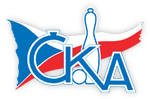 Rozlosování a adresář1. KLD B2018/2019KK Kosmonosy 
SKK Primátor Náchod
SKK Hořice
SKK Vrchlabí
TJ Lokomotiva Trutnov
Velké Bílovice, 9. září 2018ADRESÁŘ DRUŽSTEVROZLOSOVÁNÍ ZÁKLADNÍ ČÁSTI1. kolo	Rozhodčí 			KK Kosmonosy   volno23.09.18	ne	10:00	SKK Primátor Náchod - TJ Lokomotiva Trutnov		Doucha23.09.18	ne	10:00	SKK Hořice - SKK Vrchlabí		Dymáček Z.2. kolo 			SKK Vrchlabí   volno30.09.18	ne	10:00	TJ Lokomotiva Trutnov - SKK Hořice		Kačer30.09.18	ne	10:00	KK Kosmonosy - SKK Primátor Náchod		Novák3. kolo 			SKK Primátor Náchod   volno14.10.18	ne	10:00	SKK Hořice - KK Kosmonosy		Vondráček14.10.18	ne	10:00	SKK Vrchlabí - TJ Lokomotiva Trutnov		Dymáček J.4. kolo 			TJ Lokomotiva Trutnov   volno21.10.18	ne	10:00	KK Kosmonosy - SKK Vrchlabí		Novák21.10.18	ne	10:00	SKK Primátor Náchod - SKK Hořice		Majer5. kolo 			SKK Hořice   volno04.11.18	ne	10:00	SKK Vrchlabí - SKK Primátor Náchod		Hobl04.11.18	ne	10:00	TJ Lokomotiva Trutnov - KK Kosmonosy		Kačer6. kolo 			KK Kosmonosy   volno11.11.18	ne	10:00	TJ Lokomotiva Trutnov - SKK Primátor Náchod		Kačer11.11.18	ne	10:00	SKK Vrchlabí - SKK Hořice		Horáčková7. kolo 			SKK Vrchlabí   volno25.11.18	ne	10:00	SKK Hořice - TJ Lokomotiva Trutnov		Novotný25.11.18	ne	10:00	SKK Primátor Náchod - KK Kosmonosy		Doucha8. kolo 			SKK Primátor Náchod   volno13.01.19	ne	10:00	KK Kosmonosy - SKK Hořice		Novák13.01.19	ne	10:00	TJ Lokomotiva Trutnov - SKK Vrchlabí		Kačer9. kolo 			TJ Lokomotiva Trutnov   volno20.01.19	ne	10:00	SKK Vrchlabí - KK Kosmonosy		Hobl20.01.19	ne	10:00	SKK Hořice - SKK Primátor Náchod		Fikar10. kolo 			SKK Hořice   volno10.02.19	ne	10:00	SKK Primátor Náchod - SKK Vrchlabí		Majer10.02.19	ne	10:00	KK Kosmonosy - TJ Lokomotiva Trutnov		NovákKK KosmonosyKK KosmonosyKK KosmonosyKK KosmonosyKK KosmonosyKK KosmonosyKK KosmonosyOrganizační pracovníkOrganizační pracovníkKontaktní osoba pro družstvoKontaktní osoba pro družstvoKontaktní osoba pro družstvoKuželnaKuželnaTomáš Vít 605 524 124e-mail: tomik.vit@seznam.czTomáš Vít 605 524 124e-mail: tomik.vit@seznam.czTomáš Vít 605 524 124e-mail: tomik.vit@seznam.czTomáš Vít 605 524 124e-mail: tomik.vit@seznam.czTomáš Vít 605 524 124e-mail: tomik.vit@seznam.czHradišťská 850Kosmonosydráhy 3-6Hradišťská 850Kosmonosydráhy 3-6SKK Primátor NáchodSKK Primátor NáchodSKK Primátor NáchodSKK Primátor NáchodSKK Primátor NáchodSKK Primátor NáchodSKK Primátor NáchodOrganizační pracovníkOrganizační pracovníkKontaktní osoba pro družstvoKuželnaKuželnaKuželnaKuželnaAneta Cvejnová 773 547 202e-mail: anetcvejnova@seznam.cz Aneta Cvejnová 773 547 202e-mail: anetcvejnova@seznam.cz Zdeněk Jaroš 777 700 232e-mail: 13jaro@seznam.czTyršova 49NÁCHODdráhy 1-4 602 490 088Tyršova 49NÁCHODdráhy 1-4 602 490 088Tyršova 49NÁCHODdráhy 1-4 602 490 088Tyršova 49NÁCHODdráhy 1-4 602 490 088SKK HořiceSKK HořiceSKK HořiceSKK HořiceSKK HořiceSKK HořiceSKK HořiceOrganizační pracovníkOrganizační pracovníkKontaktní osoba pro družstvoKontaktní osoba pro družstvoKontaktní osoba pro družstvoKuželnaKuželnaIvan Vondráček 605 819 261e-mail: ivanvondracek@seznam.czIvan Vondráček 605 819 261e-mail: ivanvondracek@seznam.czRadek Kroupa 736 259 323e-mail: kroupa72@seznam.czRadek Kroupa 736 259 323e-mail: kroupa72@seznam.czRadek Kroupa 736 259 323e-mail: kroupa72@seznam.czJanderova 2156Hořicedráhy 1-4 493 627 077Janderova 2156Hořicedráhy 1-4 493 627 077SKK VrchlabíSKK VrchlabíSKK VrchlabíSKK VrchlabíSKK VrchlabíSKK VrchlabíSKK VrchlabíOrganizační pracovníkOrganizační pracovníkKontaktní osoba pro družstvoKontaktní osoba pro družstvoKontaktní osoba pro družstvoKuželnaKuželnaŠtěpán Stránský 725 647 005e-mail: stepan.stransky@email.czŠtěpán Stránský 725 647 005e-mail: stepan.stransky@email.czPetr Kynčl 737 478 448e-mail: kykyn636@seznam.czPetr Kynčl 737 478 448e-mail: kykyn636@seznam.czPetr Kynčl 737 478 448e-mail: kykyn636@seznam.czTyršova 783VRCHLABÍdráhy 1-4Tyršova 783VRCHLABÍdráhy 1-4TJ Lokomotiva TrutnovTJ Lokomotiva TrutnovTJ Lokomotiva TrutnovTJ Lokomotiva TrutnovTJ Lokomotiva TrutnovTJ Lokomotiva TrutnovTJ Lokomotiva TrutnovOrganizační pracovníkOrganizační pracovníkKontaktní osoba pro družstvoKuželnaKuželnaKuželnaKuželnaPetr Holý 603 494 834e-mail: petr.holy@humlak.czPetr Holý 603 494 834e-mail: petr.holy@humlak.czPetr Holý 603 494 834e-mail: petr.holy@humlak.czNáchodská 532Trutnovdráhy 1-4Náchodská 532Trutnovdráhy 1-4Náchodská 532Trutnovdráhy 1-4Náchodská 532Trutnovdráhy 1-4